Beleidsplan Sociale Veiligheid Kindcentrum De Kiem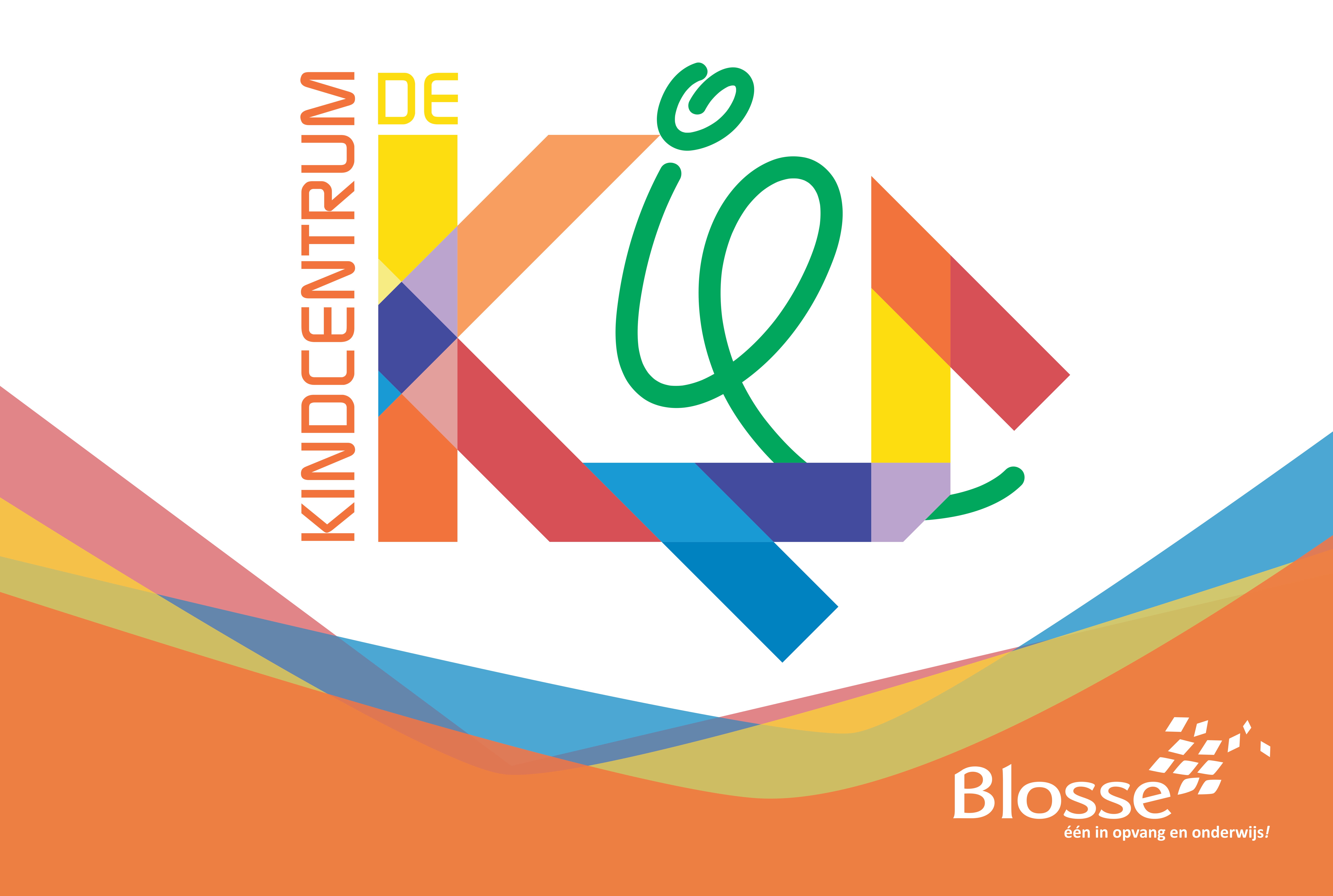 Inhoudsopgave Visie, doelen en uitgangspunten Monitor Sociale VeiligheidHet voorkomen van pestenIngrijpen bij plagen Ingrijpen bij pesten Digitaal pestenReactieprocedure, procedure schorsen en verwijderenCoördinatoren sociale veiligheid Ouders betrekken bij sociale veiligheid Prioriteiten Beleidsplan Sociale Veiligheid Visie, doelen en uitgangspuntenDe Vreedzame School als preventiekaderUitgangspunt voor het beleid inzake sociale veiligheid op onze school is het programma van De Vreedzame School.De Vreedzame School is een programma voor sociale competentie en democratisch burgerschap. Het programma helpt onze school een gemeenschap te vormen waarin wij leerlingen actief aanspreken op hun verantwoordelijkheid voor elkaar, hun omgeving, voor de schoolgemeenschap en de samenleving. Met De Vreedzame School besteden wij aandacht aan basale sociale-emotionele en burgerschapscompetenties die wenselijk zijn in een democratische samenleving, zoals je verplaatsen in een ander, op een democratische manier met elkaar beslissingen nemen, openstaan voor verschillen tussen mensen, constructief conflicten oplossen, omgangsvaardigheden en verantwoordelijkheid nemen voor de gemeenschap. Wij willen dat kinderen op onze school zich niet alleen optimaal ontwikkelen in de academische vakken, zoals taal en rekenen, maar wij willen ook een bijdrage leveren aan de sociale en maatschappelijke vorming van leerlingen. Dat het ook goede mensen worden die op hun beurt een bijdrage aan de samenleving zullen leveren. Met elke generatie vormen wij immers opnieuw onze samenleving. Onze school dient ook een school te zijn waar álle kinderen zichzelf kunnen zijn en zich veilig en prettig voelen. Alleen dan kunnen ze leren. Wij doen veel om sociale veiligheid te bevorderen en om ongewenst gedrag zoals pesten te voorkomen. Hieronder wijrken wij deze preventieve maatregelen nader uit.PestenWij spreken van pesten als er sprake is van:een negatieve intentie, bedoeld om een andere leerling leed te berokkenen;herhaaldelijke en langdurige blootstelling aan negatief gedrag/agressie van één of meer leerlingen;verschil in macht tussen pester en gepeste.Wij maken onderscheid tussen pesten en plagen. Bij plagen is het negatieve gedrag niet structureel tegen dezelfde leerling gericht en is de machtsongelijkheid veelal niet zo duidelijk aanwezig als bij pesten. De insteek bij plagen is bovendien eerder elkaar aan het lachen maken, dan dat er sprake is van een expliciet negatieve intentie en buitensluiten. Wij leren leerlingen ook het onderscheid tussen pesten en een conflict. Een conflict is een verschil van mening of van belang (A wil dit en B wil dat). Soms ontaardt een conflict in een ruzie, als er sprake is van (fysiek of psychisch) gewijld. Plagen kan vaak leiden tot een conflict: A wil dat B ophoudt en B vindt het leuk om er nog even mee door te gaan. Pesten is van een andere orde. De machtsongelijkheid en de structurele gerichtheid op één persoon maakt het onvergelijkbaar met plagen. Pesten is weloverwogen en proactief, gebeurt niet per ongeluk of spontaan, en ook niet als gevolg van uitlokking.Pesten behoort tot het repertoire van kinderen, en het wordt gevoed in een cultuur die gekenmerkt wordt door competitie en individualisme. Wij bieden op onze school een sterk tegenwicht: de klas en school moet een positieve sociale gemeenschap te zijn, waarin een expliciete sociale en morele norm aanwezig is die ervoor zorgt dat wij oog hebben voor elkaar, dat wij rekening houden met elkaar, dat wij allemaal verantwoordelijkheid dragen voor de gemeenschap, en dat je het recht hebt om jezelf te zijn, maar dat je dan ook de plicht hebt om ervoor te zorgen dat ieder ander dat recht heeft. Wij willen een school zijn waarin zorg voor elkaar centraal staat. Een school met een klimaat waarin sprake is van verbinding, eerder dan concurrentie of competitie. Een met een ‘inclusief’ groepsklimaat, waarin niemand wordt buitengesloten. Op die manier voorkomen wij in veel gevallen ongewenst gedrag als pesten. Als er toch gepest wordt grijpen wij snel in. Zie hieronder.Aanpak van pesten en sociale onveiligheidAls er zich dus toch pestincidenten voordoen, gaan wij altijd eerst na of het programma van De Vreedzame School (nog) goed wordt uitgevoerd in de betreffende groep. Als dit niet het geval is, wordt hier eerst aandacht aan besteed. Vervolgens is er soms meer nodig. Wij hanteren daarbij een glijdende schaal: van vroegtijdig ingrijpen bij plagen tot uiteindelijk (als alle andere middelen zijn uitgeput) schorsen of verwijderen van leerlingen. Monitor Sociale VeiligheidVoor de leerlingen van de groepen 6 t/m 8 nemen wij 2 x per jaar de vragenlijsten van Scol af. In het na- en voorjaar.Analyse van de resultaten vindt plaats op twee niveaus:Op groepsniveau worden de resultaten geanalyseerd en besproken. Eerst vindt een analyse plaats van de mogelijke oorzaken van een negatieve uitslag. Herkent de groepsleerkracht de score? Komt de score overeen met de eigen indruk? Wijlke leerlingen zijn opvallend? Passend bij het gedachtegoed van Vreedzaam is een bespreking met de groep zelf. De groepsleerkracht vat de resultaten samen, en bespreekt deze met de groep.Op schoolniveau (stuurgroep Vreedzame School) worden de resultaten van alle groepen besproken. Hierbij gaat de aandacht uit naar een vergelijking van de verschillende groepen met elkaar én naar een vergelijking met voorgaande jaren. Is er sprake van een negatieve of een positieve ontwikkeling? Zo ja, hoe komt dat? Hierbij worden tevens de acties geëvalueerd die vorig jaar zijn ondernomen om de veiligheid te vergroten.Voor de leerlingen van de groepen 2 t/m 5 gebruiken wij in het voorjaar de Veiligheidsthermometer van de Vreedzame School. Het voorkomen van pesten en sociale veiligheidZoals wij hiervoor al aangaven leggen wij met het programma van De Vreedzame School het fundament voor een sterk tegenwicht tegen pestgedrag. Wij noemen een paar belangrijke elementen van het programma, naast de wekelijkse lessen die leerlingen in alle groepen ondergaan.Uitdragen van een positieve sociale en morele normGedrag wordt voor een groot deel bepaald door de sociale norm in de omgeving. Leerlingen zijn gevoelig voor de vraag: ‘wat wordt er hier van mij verwacht?’ Om positief gedrag van leerlingen te stimuleren willen wij expliciet een positieve sociale en morele norm uitdragen. Dit doen wij onder andere door:de omgangsafspraken en het logo van De Vreedzame School hangen zichtbaar in de klassen;directe correctie van gedrag van kinderen dat haaks staat op de norm;aanwezigheid van de directeur buiten bij aanvang/einde van de lessen om de leerlingen te begroeten, hen aan te spreken op rennen, een opsteker te geven en belangstellend te informeren. De klas en school: een gemeenschapWij willen alle leerlingen het gevoel geven dat ze onderdeel zijn van de leefgemeenschap die de school en de klas vormen, dat hun aanwezigheid ‘verschil maakt’ en dat de klas of de school minder leuk zijn als hij of zij er niet bij is. Dit doen wij onder andere door kinderen veel te laten samenwerken met verschillende leerlingen (met behulp van coöperatieve werkvormen), door samen omgangsafspraken te maken, samen te bedenken welke taken er in de klas zijn en die met elkaar verdelen, of als klas presentaties voor andere klassen te verzorgen. In het begin van het schooljaar besteden wij veel aandacht aan de vorming van een positieve groep in alle klassen (met de lessen van blok 1 van De Vreedzame School).Het voorgaande heeft evenzeer betrekking op de school. Het maakt veel uit of leerlingen zich verbonden voelen met de school als geheel als zij de school als een gemeenschap ervaren. Die gemeenschap bestaat dan − als het goed is − uit alle andere leerlingen, alle leerkrachten en alle ouders. Op onze school vinden wij het daarom belangrijk dat alle leerlingen alle leerkrachten kennen.  Wij zorgen ervoor dat nieuwe leerkrachten zich altijd voorstellen aan de hele school. Soms gebeurt dit plenair bij een viering, maar soms gaat de leerkracht met de directeur even de klassen rond. Kinderen kunnen de leerkracht dan vragen stellen nadat hij of zij zich heeft voorgesteld. Investeren in de relatie met de leerlingenWij vinden het heel belangrijk dat alle leerlingen een goede relatie hebben met hun eigen leerkracht. Dat is een belangrijke voorwaarde voor een gevoel van veiligheid. Wij vragen van onze leerkrachten dat ze investeren in het leren kennen van de eigen leerlingen en in de onderlinge relatie. Ieder kind moet voelen dat het ertoe doet, dat de leerkracht het fijn vindt dat hij of zij er vandaag wijer is. Alle leerkrachten zorgen ervoor dat ze aan het begin van het jaar tussen de bedrijven door met iedere leerling een gesprekje voeren over persoonlijke zaken als: dingen waar ze tegenop zien, die ze leuk vinden of spannend, hoe het thuis gaat en wat ze graag doen na schooltijd. Leerlingen worden medeverantwoordelijkAls de klas een gemeenschap is, dan voelen leerlingen zich betrokken bij en medeverantwoordelijk voor wat er gebeurt in de klas. Bij ons op school krijgen leerlingen een stem, en leren zij die stem op een verantwoorde wijze te gebruiken. Wij geven leerlingen niet zozeer een stem om op te komen voor hun eigen belang, maar wij willen dat ze zich medeverantwoordelijk gaan voelen voor het algemeen belang. Wij willen dat zij hun steentje bijdragen aan het algemeen belang, aan de gemeenschap. En daar zullen ze zich eerder verantwoordelijk voor voelen als ze ook echt mogen meedenken en als ze serieus worden genomen. Zo werken wij op school met een leerlingenraad (5 leerlingen uit de groepen 5 t/m 8). ComplimentenWij streven dus naar een positief sociaal klimaat, waarin ieder kind zich veilig voelt, waarin respect is voor elkaar en waarin iedereen makkelijk samen werkt met iedereen. Een op het eerste gezicht eenvoudig, maar zeer belangrijk middel om hiertoe te komen is het geven van complimenten. Kinderen (niet alleen kinderen, dat geldt helaas ook voor ons volwassenen) hebben de neiging om de negatieve gedragingen te benoemen, en het positieve als vanzelfsprekend te beschouwen. In De Vreedzame School leren wij iedereen heel bewust positief gedrag te benoemen in de vorm van een compliment. Als iedereen in de groep in staat is om elkaar complimenten te geven, en zo hun waardering voor elkaar uit te spreken, ontstaat er langzamerhand een steeds positievere sfeer in de groep. En daarmee een cultuur waarin het normaal is om de nadruk te leggen op wat goed gaat. Een klimaat waarin kinderen zich gehoord en gezien voelen, zich gewaardeerd wijten, het gevoel hebben dat het ertoe doet dat ze er zijn. Een grondwet: basisregels in de schoolPesten lijkt vaker voor te komen in een weinig gestructureerde omgeving en in een omgeving waar leerlingen onvoldoende voelen wat de sociale norm is. Duidelijke regels in de klas en in de school zijn dus van belang. Bij ons op school hebben wij een grondwet: een set basisregels die vervolgens uitgewerkt kunnen worden in concrete verwachtingen ten aanzien van het gedrag. Die regels komen voort uit onze pedagogische doelstellingen (de belangrijkste waarden) van de school. De Vreedzame School biedt hiervoor een expliciet pedagogisch kader. Zoals eerder vermeld, is het streven met het programma van De Vreedzame School dat leerlingen: op een democratische manier gezamenlijk besluiten kunnen nemen;conflicten constructief kunnen oplossen;zich zorgzaam en verantwoordelijk opstellen ten aanzien van de gemeenschap;openstaan voor verschillen tussen mensen.Deze doelen zijn terug te vinden in de thema’s van de lesblokken, in positieve bewoordingen gevat:Wij horen bij elkaarWij lossen conflicten zelf opWij hebben oor voor elkaarWij hebben hart voor elkaarWij dragen allemaal een steentje bijWij zijn allemaal anders. Onze grondwet luidt:Wij lopen rustig door het gebouwWij praten met onze binnenstemWij houden onze handen en voeten bij onszelfWij ruimen samen alles opWij gaan graag met ouders in gesprek over onze grondwijt.Van grondwet naar groepsregels en omgangsafsprakenDe regels vormen een kader voor gewenst gedrag: ‘Zo doen wij het op onze school!’ Deze basisregels vormen een soort ‘kapstok’ waaraan de groepsregels worden ‘opgehangen’. In de lessen van De Vreedzame School (in blok 1) wordt samen met de leerlingen gesproken over de grondwet, de eigen groepsregels en de omgangsafspraken die elke klas met elkaar wil maken om ervoor te zorgen dat het voor iedereen in de klas prettig en veilig is. De regels worden door volwassenen opgesteld, de leerlingen maken samen (omgangs)afspraken. Aan het begin van het jaar, tijdens blok 1, maakt iedere leerkracht in zijn of haar groep bekend welke groepsregels er gelden in de klas. Daarbij wordt de link gelegd met de grondwet op schoolniveau, zodat kinderen begrijpen dat de groepsregels afgeleid zijn van de grondwet. ‘De grondwet geldt voor de hele school en dit zijn de regels van de groep!’ Om die reden zijn de grondwetregels in iedere groep aanwezig. Vervolgens wordt in elke groep samen met de leerlingen omgangsafspraken gemaakt en op een afsprakenposter vastgelegd: ‘Zo willen wij het in onze groep’.  Aanleren en handhaven van gedragsregelsMet het opstellen van gedragsregels zijn wij er nog niet. Gedrag dat bij een bepaalde regel hoort, moet vrijwel altijd worden aangeleerd. Dus, zeker bij jonge leerlingen, oefenen wij de gedragsregels met de hele klas.Maar het opstellen van regels en het aanleren van het bijbehorende gedrag is op zich ook nog niet voldoende. Het handhaven van regels vraagt ook iets aan gedrag van de leerkracht (of andere volwassenen in de school). Bijvoorbeeld:modelgedrag vertonen;leerlingen herinneren aan de regel;leerlingen bevragen als ze zich toch niet aan de regel houden en een opsteker geven als ze het vervolgens wijl doen;met de leerlingen meelopen;leerlingen aanspreken die zich niet aan de regel houden.Om het naleven van gedragsregels te bevorderen, is het tevens van belang dat: alle leerkrachten in de klassen (indien nodig) regelmatig terugkomen op een of meer regels waar de leerlingen moeite mee hebben door de gedragsinstructie in de klas te herhalen;alle volwassenen in de school helpen bij het toezicht houden op het naleven van de regel; het team maakt afspraken over wie op welke plek toezicht houdt.Bij het overtreden van de regels: zinvol straffenEr zullen altijd situaties zijn waarbij leerlingen de regels overtreden en zich niet houden aan afspraken. Bij ernstige overschrijdingen van de grenzen zijn maatregelen of straffen nodig. Uiteraard straffen wij bij ons op school af en toe leerlingen. Wij zijn ons er echter ook van bewust dat straffen niet altijd leidt tot de gewenste gedragsverandering, eerder tot meegaandheid: het volgen van de regels uit angst voor maatregelen. Het bezwaar hiervan is dat de leerling niet zelf nadenkt, niet reflecteert op zijn of haar eigen gedrag en op alternatieven voor dat gedrag. Er zijn enkele voorwaarden voor een ‘zinvolle’ straf, een straf die wijl kan leiden tot verandering van gedrag. Wil een straf zinvol zijn, dan moet rekening worden gehouden met de behoefte van de leerling aan relatie, autonomie en competentie:Relatie: wij spreken de leerling individueel aan, op zo’n manier dat de relatie niet verbroken is. Wij laten zien dat het om het gedrag gaat en niet om de persoon. Wij helpen hem of haar de fout te herstellen. (‘Wout, ik vind je een leuke jongen hoor, maar wat je nu hebt gedaan, kan echt niet!’) Autonomie: Wij zorgen ervoor dat de leerling mede-eigenaar wordt van het probleem, van het vinden van een oplossing, het maken van een plan en het uitvoeren van dat plan. (‘Wat heb je bedacht om dit te gaan oplossen?’)Competentie: Wij gaan ervan uit dat de leerling zelf met een goede oplossing komt en die ook uitvoert. En wij laten onze waardering blijken als dat lukt. (‘Ik weet zeker dat je daartoe in staat bent. Zo ken ik je. Fijn dat je dat zo hebt gedaan!’)Een ander belangrijk aspect van een ‘zinvolle’ straf is eigenaarschap. Straffen kunnen tot gedragsverandering leiden als de dader de straf als zinvol ervaart. Dat gebeurt vaak pas als de leerling mede-eigenaar wordt van het probleem en vervolgens zelf wil nadenken over de oplossing ervan. Wij steken dus eerst tijd en energie in het bewust maken van de leerling dat het vooral zijn of haar probleem is. Daarna kan de leerling gevraagd worden of hij of zij er iets aan wil doen en indien dat het geval is, luidt de vraag: ‘En hoe denk je het op te lossen?’ De ‘straf’ zal dan in het licht komen te staan van ‘herstellen’: soms daadwerkelijk de (fysieke) schade herstellen, soms het vertrouwen wijer winnen, enzovoort.Toezicht bij ons op schoolHet houden van toezicht is van groot belang wanneer wij willen werken aan de veiligheid binnen de school. Leerlingen hebben (naast gelegenheid om te oefenen met zelfstandigheid, en naast ondersteuning daarbij van volwassenen) ook altijd toezicht nodig. Leerlingen houden zich niet vanzelfsprekend aan regels en zijn geneigd grenzen te verkennen. Ze hebben het nodig dat die grenzen worden aangegeven door volwassenen. Bovendien kan in een situatie waarin onvoldoende toezicht en dus onvoldoende ‘leiding’ is, onveiligheid in een groep leerlingen sluipen. De risicovolle periodes op een schooldag zijn de overgangen van bijvoorbeeld de klas naar het gymlokaal of naar het schoolplein, de pauzes op het plein, het overblijven en de tijdstippen vlak voor of vlak na het begin van de school. Wij hebben met ons team duidelijke afspraken gemaakt rondom het toezicht op verschillende plekken/gebeurtenissen:schoolplein (bij in- en uitgaan van de school)schoolplein (pauzes)naar de gymzaal lopenbij feesten en voorstellingen in de aulade toilettende fietsenstallingde gangen bij het in- en uitgaan van de klassende schooltuinde aula.Behalve de afspraken die wij als team hebben gemaakt over ons eigen gedrag bij het toezicht, hebben wij samen met de leerlingen geformuleerd wijlk gedrag van de leerlingen in wijlke situaties wordt verwacht.Bij het in- en uitgaan van de school:Op onze Vreedzame School vinden wij het belangrijk dat de kinderen, de ouders en andere bezoekers zich welkom voelen in onze school. Wij willen aan de kinderen laten merken dat elk kind ertoe doet. Het is belangrijk dat jij er bent! Het in- en uitgaan van de school is een uitgelezen kans om op een ontspannen manier contact te maken met kinderen én ouders uit verschillende groepen. Alle professionals in de school zijn hier zowel in de ochtend als in de middag bij betrokken. Wij hebben hierover de volgende specifieke afspraken gemaakt:De entree van de school ziet er uitnodigend en verzorgd uit. Er zijn afspraken over de tijd waarop de deur open- en dichtgaat.De directeur staat buiten bij de start van de ochtend en de middag en wanneer de kinderen ’s middags naar huis terug gaan. De ouders worden aangekeken en gedag gezegd.Ook de leerkrachten verwijlkomen de kinderen.De leerkrachten voelen zich verantwoordelijk voor álle kinderen en stralen dit ook uit.Er wordt op een vriendelijke doch duidelijke manier omgegaan met telaatkomers. Hier zijn afspraken over gemaakt. Bij gymnastiekWij lopen op een afgesproken manier naar de gymzaal en terug naar de school.In de kleedkamers gedragen wij ons volgens duidelijk afgesproken regels.Wij helpen bij het klaarzetten en opruimen van de materialen.Conflict lossen wij met elkaar op. Op de gangWij lopen op een afgesproken manier op de gang. Wij gaan via afgesproken routes naar onze klas.Tijdens een voorstellingWij hebben duidelijke regels voor ons gedrag bij een voorstelling en leven die na.Ingrijpen bij plagenWij zijn attent op plaagsituaties in en rond de school. Plagen speelt zich soms af op de grens van het aanvaardbare, en kan makkelijk overgaan in ruzie, of zelfs pesten. Wij besteden er in de lessen van blok 1 aandacht aan. Als plagen serieus wordt, ondersteunen wij de geplaagde leerling om het plagen te laten stoppen en spreken de plager aan op zijn of haar gedrag. Soms schakelen wij een buddy in: een medeleerling die de geplaagde leerling helpt er een einde aan te maken. Ingrijpen bij pestenHoeveel wij ook doen aan preventie, pesten kan altijd nog voorkomen. Als er toch pestincidenten zijn, dan is het uiteraard zaak om eerst na te gaan of aan de preventieve kant nog wijl voldoende wordt gedaan, zoals in het voorgaande is beschreven (en of het programma van De Vreedzame School (nog) wijl goed wordt uitgevoerd). Maar soms is er meer nodig. Wanneer er sprake is van pestsignalen, doorlopen alle leerkrachten van onze school de volgende stappen:Stap 1 Dader en slachtoffer vertellen aan elkaar. De groepsleerkracht is gespreksleider. Wat is er gebeurd, gezegd, gedaan;Hoe was het bedoeld;Hoe is het ervaren;Hoe willen wij met elkaar omgaan;Wat hebben wij daarvoor nodig: Hoe kan de klas en leerkracht helpen?Stap 2 Groepsgesprek.Het incident wordt toegelicht door de leerkracht;Wie had welke rol in het incident;Welke rol wil je nemen? Wat doe je dan?;Oplossingen verzamelen;Oplossingen kiezen.Stap 3 Ouders van de hele groep inlichten. Pesten gaat niet alleen alle leerlingen van een groep aan maar ook alle ouders. Stap 4 Informeren team / anti-pestcoördinator / intern begeleider / directie. Stap 5 Dagelijks/wekelijks met de groep evalueren: Goed: complimenten van leerlingen aan elkaar;Slecht: nieuwe oplossingen bedenken. Stap 6 Voortgang bespreken met team / anti-pestcoördinator / intern begeleider / directie.Indien bovenstaande stappen niet werken:Eventueel MDO opstarten met behulp van de IB-er;Eventueel leerplichtambtenaar/schoolarts/jeugdagent uitnodigen;Eventueel time-out toepassen;Eventueel aangifte doen bij politie na verzamelen bewijs.  Digitaal pestenDigitaal pesten, online pesten of cyberpesten is een nieuwe vorm van pesten, maar de basis van de aanpak is dezelfde als bij ‘klassiek’ pesten. Wat je in het ‘echte leven’ niet mag, mag je online ook niet! Dat online communiceren anders verloopt dan offline communiceren en risico’s met zich meebrengt, daarvan zijn kinderen zich, zeker op de basisschool, nog niet altijd bewust. Daarom vinden wij het belangrijk om kinderen leren om te gaan met sociale media, en dat wij kinderen opvoeden tot digitaal burger. Wij hebben duidelijke afspraken gemaakt over digitaal pesten en over online communiceren.Vanaf het moment dat mobieltjes een rol gaan spelen in de groep gaat de groepsleerkracht met de groep in gesprek over de manier waarop ze hiermee om kunnen gaan. Wij zetten direct ook op dit terrein een duidelijke norm neer: ‘Zo doen wij dat hier op school met sociale media!’ Problemen op dit gebied worden direct gebruikt als ‘teachable moments’, als een gelegenheid om afspraken te maken over het gebruik van sociale media, bijvoorbeeld de groepsapp.Ook bij digitaal pesten spelen wij zo vroeg mogelijk in op signalen. Wij stimuleren leerlingen zelf om incidenten direct te melden bij de leerkracht. Vervolgens nemen wij onmiddellijk de tijd om hierover met de leerling(en) te praten.Afhankelijk van wat de betrokken leerling hierin aangeeft en afhankelijk van onze inschatting of dit in de groep besproken kan worden, maken wij dit bespreekbaar in de groep. Alleen als de betrokken leerling (eventueel in overleg met zijn of haar ouders) dit zelf wil. In het kader van De Vreedzame school besteden wij vanaf groep 5 geregeld aandacht aan online communiceren. Reactieprocedure en procedure schorsen en verwijderenReactieprocedure
Nog voordat het protocol voor grensoverschrijdend gedrag in werking wordt gesteld is onderstaande reactieprocedure toegepast.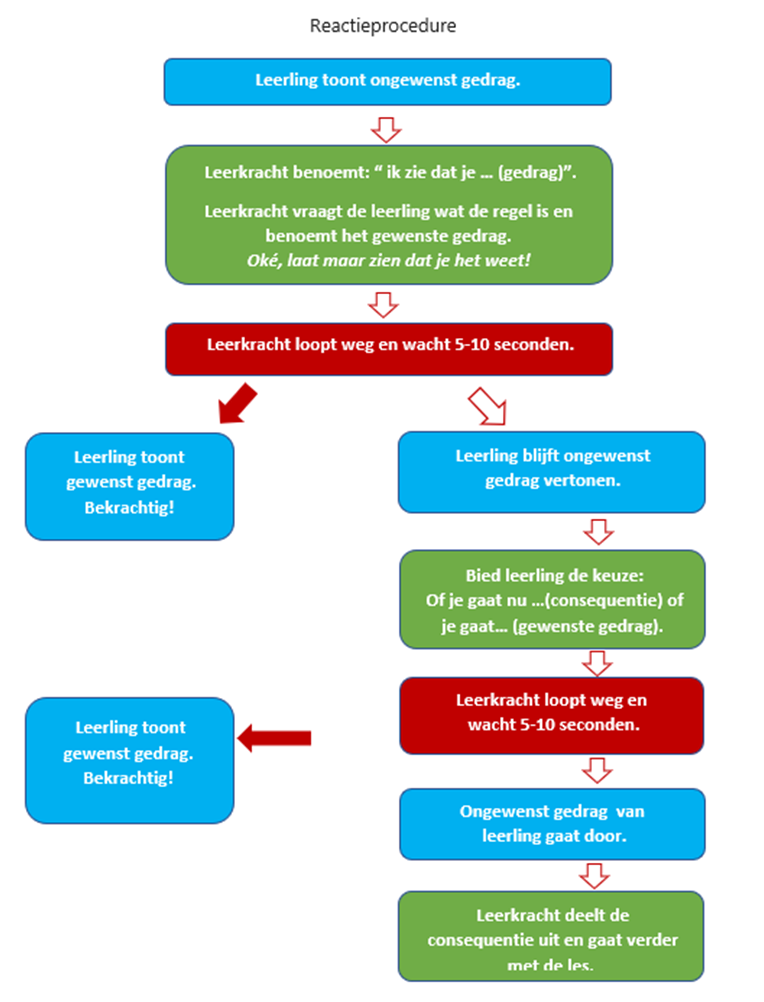 Grensoverschrijdend gedrag dat onwerkbare situaties oplevert Gedragsregels kunnen zodanig worden overtreden dat er sprake is van grensoverschrijdend gedrag waardoor een onwerkbare situatie ontstaat. Dit is het geval wanneer:  fysiek geweld gebruikt wordt naar anderen, verbale agressie, agressie naar goederen en voorwerpen, agressie naar zichzelf niet meer geluisterd wordt naar degene die voor hem/haar verantwoordelijk is het werkklimaat in de groep dusdanig is verstoord, dat de groep eronder lijdt Aanpak en sancties bij grensoverschrijdend gedrag  
 Eerste stap De leerkracht verwijdert de leerling uit het leslokaal en plaatst de leerling bij een leerkracht in een andere groep. De leerling krijgt werk mee om daar te maken.  De leerkracht neemt telefonisch contact op met de ouders/verzorgers en bespreekt het onwerkbare gedrag van de leerling.  Als de leerling binnen twee weken voor de tweede keer in een andere klas werkt neemt de leerkracht telefonisch contact op met de ouders/verzorgers en verzoekt hen na schooltijd op school te komen om het onwerkbare gedrag van de leerling te bespreken.  Als de leerling binnen twee weken drie keer in een andere klas werkt, wordt stap 2 ingezet. De leerkracht meldt dit bij bovengenoemd gesprek na schooltijd.  De leerkracht maakt afspraken met de leerling en ouders/verzorgers om het onwerkbare gedrag voor de toekomst te voorkomen.  De leerkracht maakt in het leerlingendossier een notitie van het incident, het onwerkbare gedrag en de gemaakte afspraken. Deze notitie wordt door de ouders/verzorgers voor kennisgeving ondertekend. Tweede stap Wanneer een leerling binnen twee weken meer dan drie keer onwerkbaar gedrag vertoont, wordt de leerling verwezen naar de directie of intern begeleider.  De directeur of intern begeleider of leerkracht meldt dit telefonisch aan de ouders met het verzoek per direct hun kind van school op te halen waarbij het werk mee krijgt om thuis te maken.  De directie beslist over een time-out van één of meerdere dagen; maximaal een week.  De directie bevestigt het incident, het onwerkbare gedrag en de time-out maatregel aan de ouders/verzorgers en stelt de leerplichtambtenaar op de hoogte.   De directie of intern begeleider neemt contact op met het samenwerkingsverband om ondersteuning voor zowel op school als thuis aan te vragen.  Derde stap  Bij een volgend incident wordt dezelfde werkwijze gevolgd zoals beschreven onder het tweede incident.   De directie beslist over een tweede time-out of stelt het College van Bestuur van Blosse voor de leerling te schorsen.   Ook hier wordt de leerplichtambtenaar geïnformeerd.  Wanneer de leerling na schorsing wederom grensoverschrijdend gedrag, kan de directie het bevoegd gezag adviseren de leerling van school te verwijderen.   Antipestcoördinator en sociale veiligheidscoördinatorVan scholen wordt verwacht dat ze een teamlid (of meerdere teamleden) belasten met de taak om het beleid ten aanzien van pesten te coördineren, die tevens als aanspreekpunt in het kader van pesten fungeert. Daarnaast is een sociale veiligheidscoördinator actief die een meer overkoepelende rol heeft. De taken van beide coördinatoren zijn bij ons op school:Bijdragen aan de versterking van de inhoudelijke kennis en didactiek in het team op het vakgebied.Bij directie adviseren naar aanleiding van de analyse van kengetallen (bijv. Scol en de Veiligheidsthermometer) bij het bieden van een passend onderwijsaanbod op het vakgebied.Bewust bezig zijn met goed (vakdidactisch) onderwijs, experimenteren en onderzoeken. Deelnemen aan conferenties en studiedagen en informatie doorspelen.Bewaken van de kwaliteit van de uitvoering van De Vreedzame School.De Vreedzame School agenderen in de teambijeenkomsten.Scholen en coachen nieuwe leerkrachten.Organiseren ouderbijeenkomsten rondom De Vreedzame School.Verzorgen van de nieuwsbrieven voor ouders over De Vreedzame School.Het zorg dragen voor de zichtbaarheid van De Vreedzame School in lokalen, gangen en andere plekken in en om het gebouw.Ontwikkelen, actualiseren en levend houden van beleid en aanpak m.b.t. burgerschap/De Vreedzame School binnen het curriculum en het sociaalpedagogische klimaat van de school.Het bijhouden van literatuur over vakdidactisch onderwijs.Adviseren bij de keuze, aanpak en implementatie van nieuwe methodes en/of materialen of software op het terrein van burgerschap/De Vreedzame School.Op verzoek fungeren als vraagbaak en luisterend oor voor collega’s, ondersteunen van beginnende collega’s op het betreffende vakgebied, bieden van klassenconsultatie en nabespreking.Ouders betrekken bij het veiligheidsbeleidWij willen als school graag samen met de ouders optrekken op dit terrein. In het geval van incidenten zoeken wij snel contact om samen te bespreken hoe wij hiermee om zullen gaan. Maar ook in meer algemene zin willen wij ouders bij het veiligheidsbeleid betrekken. Dat doen wij door ze te informeren over wat de school doet aan het voorkomen en aanpakken van ongewenst gedrag als pesten. En over bij wie ze terecht kunnen als er iets is. Wij nemen ouders heel serieus daarin.Prioriteiten en plan van aanpakVoor het schooljaar 21-22 leggen wij de nadruk op:Definitieve keuze Monitor Sociale Veiligheid.Uitwerken Grondwet.Implementatie nieuwe versie Vreedzame School.Versterken/verdiepen rol stuurgroep Vreedzame School (plannen overlegdata, verzorgen inhoud teambijeenkomsten, rol anti-pestcoördinatoren). Bron: de map Werken aan sociale veiligheid, De Vreedzame School